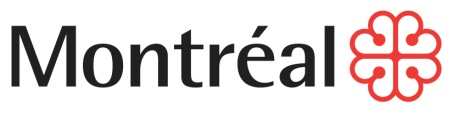 CréditsCoordination, recherche et rédactionMarie-Josée Leblanc, Conseillère en planification, Division des orientations – équipements et pratique sportive, Service de la diversité sociale et des sports, Ville de Montréal Sarah Limoges, Conseillère, Accessibilité universelle en loisir, AlterGoLise Roche, Directrice, Accessibilité universelle en loisir, AlterGoLa production de ce document a été rendue possible grâce à la collaboration du Service de la diversité sociale et des sports de la Ville de Montréal.Introduction Ce document est destiné aux organismes de façon à faciliter les visites en groupe dans les installations aquatiques de la Ville de Montréal. AlterGo et la Ville de Montréal souhaitent que cette édition 2015 soit utilisée et commentée par les utilisateurs : représentants d’organismes et gestionnaires de piscines. La prochaine édition tiendra compte de l’expérience vécue.Ce guide a été rédigé à partir de documents existants utilisés par les intervenants du réseau des piscines de la Ville de Montréal et des informations fournies par les représentants d’organismes ayant participé à la consultation sur l’Accessibilité universelle dans les piscines. Ont également été intégrés les principes du Guide - Encadrement sécuritaire des groupes d'enfants en milieu aquatique, produit par l'Association des camps du Québec, la Société de sauvetage, la Croix-Rouge canadienne et le Gouvernement du Québec. Avant1.1 Se préparer à une visitePrévoir une visite des lieux avec les responsables aquatiques et les responsables des groupes.Vérifier l’accessibilité des lieux selon les besoins.S’assurer du ratio d’accompagnement selon la clientèle.S’informer des plages horaires disponibles pour les groupes.Définir avec les responsables aquatiques du rôle de chacun (animateur, accompagnateur, sauveteur, responsable)Définir une procédure avec les responsables aquatiques pour la reconnaissance des personnes ayant des besoins particuliers.S’informer de la disponibilité de personnel formé pour des personnes ayant des besoins particuliers.S’informer du matériel disponible : gilets de sauvetage, ballons, objets de flottaison…Vérifier la présence d’équipements adaptés tel : rampe, fauteuil roulant aquatique, troisième vestiaire….Prendre connaissance du règlement de la piscinePrendre connaissance des pictogrammes de règlement, les expliquer aux employés et participants (voir à la fin du document et les pièces jointes)Téléphoner 48 heures à l’avance à la piscine pour procéder à la réservation.1.2 Déterminer le ratio d’accompagnateurCapacité des participants à :nagersuivre les consignesorientation sur le sitese rendre seul à la toiletteporter et garder une ceinture de flottaison si imposée1.3 Informations à transmettre lors de la réservationNom de l’organismeDate de la réservationHeure d’arrivéeNuméro de téléphone de l’organismeNom du responsableNombre de participantsNombre d’accompagnateursÂge des participantsCapacité à nager des participantsSignaler la présence de personne ayant une limitation fonctionnelle Identifier les pictogrammes de règlement qui nécessiteront le plus d’explications et d’interventionsPendant2.1 Profiter de la visiteDès l’arrivée, présentation du responsable et les sauveteurs.Explication des règlements par le sauveteur aux participants.Rester attentif aux consignes des sauveteurs.Appuyer les sauveteurs dans leurs décisions lors des tests de nage et noter les participants ayant besoins de gilets de sauvetage.Être dans l’eau quand vos participants sont dans l’eau.Effectuer, avec les autres accompagnateurs, une demi-lune de façon à créer une barrière. Compter régulièrement vos participants afin de vous assurer qu’ils sont tous présents.Informer votre responsable si vous devez vous absenter, même si c’est pour quelques minutes (vous assurez que quelqu’un surveille votre groupe en respectant le ratio).2.2 Raisons pour lesquelles votre groupe pourrait être expulsé de la piscineRatio d’encadrement trop faible.Non respect des consignes du sauveteur et des règlements de la piscine Notez qu’avant une expulsion des consignes claires seront données au participant, à l’accompagnateur, puis au responsable. Dans les jours qui suivent une note écrite sera transmise par courriel au responsable avec le détail.après 3.1 Évaluer la visite•	Prévoir une rencontre ou un appel entre le responsable du groupe et le sauveteur pour faire un bilan du déroulement.pictogrammes4. Règles et consignes en piscine•	Afin de faciliter vos visites dans les installations aquatiques de la Ville de Montréal, prenez connaissance des règlements de la piscine ainsi que des pictogrammes de règles et de consignes utilisés par le personnel. Vous serez alors en mesure d’expliquer la signification de ces pictogrammes à vos membres.Si la piscine n’a pas de pictogramme ou si votre organisme a ses propres pictogrammes, vous pouvez alors proposer au personnel de la piscine d’utiliser les vôtres. Les exemples joints à ce document sont des modèles de pictogrammes utilisés par l’arrondissement Mercier-Hochelaga-Maisonneuve dans leurs installations aquatiques. Ils peuvent vous servir de pictogrammes lors de vos activités aquatiques.AlterGo525, rue DominionBureau 340Montréal, QuébecH3J 2B4514-933-2739www.altergo.cainfo@altergo.ca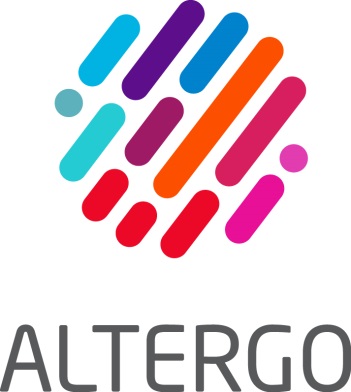 INFORMATIONSAlterGo514-933-2739info@altergo.ca